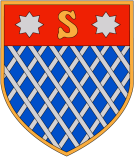 REPUBLIKA E SHQIPËRISËBASHKIA  SHKODËRAdresa: Rr. 13 Dhjetori, Nr.1  Shkodër, ëeb: www.bashkiashkoder.gov.al, e-mail: info@bashkiashkoder.gov.al, Tel: +3552240015FORMULARI I NJOFTIMIT TE KONTRATËS1. Emri dhe adresa e autoritetit kontraktorEmri 			Bashkia Shkodër Adresa		Rr. 13 Dhjetori, Nr.1  Shkodër 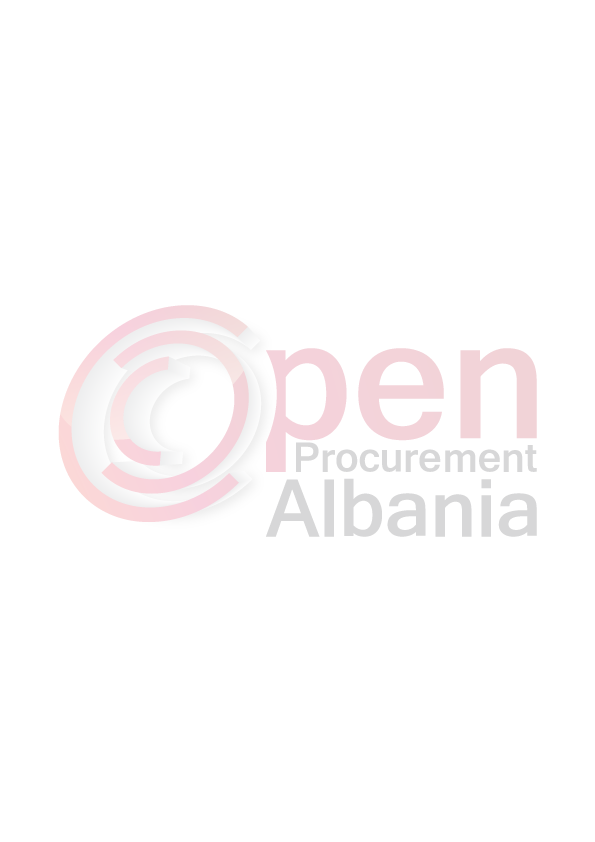 Tel/Fax		+35522400150E-mail			info@bashkiashkoder.gov.alFaqja në Internet	www.bashkiashkoder.gov.al2.  Lloji i procedurës se prokurimit:  “Procedure e Hapur”  me mjete elektronike.   3. Objekti  i kontratës/marrëveshjes kuadër: Transport i punonjësve arsimorë që punojnë dhe nxënesve që mësojne jashtë vendbanimit i ndare ne lote:Transporti I Mesuesve.1.Loti I Transport i mesuesve Njesia Administrative Velipoje .2. Loti II Transport i mesuesve Njesia Administrative Dajç .3.Loti III Transport i mesuesve Njesia Administrative Berdice.4 .Loti IV Transport i mesuesve Njesia Administrative  Rrethina .5.Loti V Transport i mesuesve Njesia Administrative  Gur I Zi .6.Loti VI Transport i mesuesve Njesia Administrative  Ana e Malit .7.Loti VII Transport i mesuesve Njesia Administrative  Postribe .Transporti I Nxenesve8.Loti VIII Transport i nxenesve Njesia Administrative Velipoje .9. Loti IX Transport i nxenesve Njesia Administrative Dajç .10 .Loti X Transport i nxenesve Njesia Administrative  Rrethina .11.Loti XI Transport i nxenesve Njesia Administrative  Gur I Zi .12.Loti XII Transport i nxenesve Njesia Administrative  Ana e Malit .13.Loti XIII Transport i nxenesve Njesia Administrative  Postribe .14.Loti XIV Transport i nxenesve Njesia Administrative – Shkoder(shkolla speciale 3 Dhjetori)”4. Fondi limit  9 663 602.9 (Nentemilion e gjashteqind e gjashtedhjete e tremije e gjashteqind e dy pike nente)  lekë pa tvsh.Transporti I Mesuesve1.Loti I Transport i mesuesve Njesia Administrative Velipoje me fondin limit prej 855 212.5 leke pa tvsh2. Loti II Transport i mesuesve Njesia Administrative Dajç me fondin limit prej 649 850 leke pa tvsh3.Loti III Transport i mesuesve Njesia Administrative Berdice me fondin limit prej 524 125 leke pa tvsh4 .Loti IV Transport i mesuesve Njesia Administrative  Rrethina me fondin limit prej 800 550 leke pa tvsh5.Loti V Transport i mesuesve Njesia Administrative  Gur I Zi me fondin limit prej 607 825 leke pa tvsh6.Loti VI Transport i mesuesve Njesia Administrative  Ana e Malit me fondin limit prej 322 962.5  leke pa tvsh7.Loti VII Transport i mesuesve Njesia Administrative  Postribe me fondin limit prej 736 887.5 leke pa tvshTransporti I Nxenesve8.Loti VIII Transport i nxenesve Njesia Administrative Velipoje me fondin limit prej 1 311 656.7  leke pa tvsh9. Loti IX Transport i nxenesve Njesia Administrative Dajç me fondin limit prej 485 133.3 leke pa tvsh10 .Loti X Transport i nxenesve Njesia Administrative  Rrethina me fondin limit prej 1 449 410.6 leke pa tvsh11.Loti XI Transport i nxenesve Njesia Administrative  Gur I Zi me fondin limit prej 754 651.8 leke pa tvsh12.Loti XII Transport i nxenesve Njesia Administrative  Ana e Malit me fondin limit prej  503  101.2   leke pa tvsh13.Loti XIII Transport i nxenesve Njesia Administrative  Postribe me fondin limit prej 545 026.3  leke pa tvsh14.Loti XIV Transport i nxenesve Njesia Administrative – Shkoder(shkolla speciale 3 Dhjetori) me fondin limit prej 117 210.5 leke pa tvsh5. Burimi i financimit: Buxheti i Shtetit.6- Investim  Shpenzim operativ X7. Kohëzgjatja e kontratës ose afati kohor për ekzekutimin:  Nga nenshkrimi i kontrates deri me 31.12.2016.8- Afati kohor për dorëzimin e ofertave ose kërkesave për pjesëmarrje:04.07.2016,ora 10.00.Vendi:Njesia  e Prokurimeve Publike Bashkia Shkodër, në rrugë elektronike nga adresa zyrtare e APP, www.app.gov.al9- Afati kohor për hapjen e ofertave ose kërkesave për pjesëmarrje: 04.07.2016 ora10.00. Vendi:Njesia e Prokurimeve Publike Bashkia Shkodër. në rrugë elektronike nga adresa zyrtare e APP, www.app.gov.alVendi:Drejtoria e Prokurimeve Publike Bashkia Shkodër. në rrugë elektronike nga adresa zyrtare e APP,www.gov.al.Dokumentat e tenderit mund të terhiqen në rrugëë elektronike nga adresa zyrtare e APP, www.app.gov.alTITULLARI  I AUTORITETIT KONTRAKTORVOLTANA ADEMI